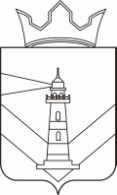 Администрация Краснослудского сельского поселенияДобрянского муниципального районаПермского краяПОСТАНОВЛЕНИЕ (ПРОЕКТ)д. ЗалеснаяОб утверждении перечня информационных систем обработки персональных данных в администрации Краснослудского сельского поселения  На основании Федерального закона от 27.07.2006 № 152-ФЗ «О персональных данных»", Постановлением Правительства Российской Федерации от 21.03.2012 № 211 «Об утверждении Перечня мер, направленных на обеспечение выполнения обязанностей, предусмотренных Федеральным законом «О персональных данных» и принятыми в соответствии с ним нормативными правовыми актами, операторами, являющимися государственными или муниципальными органами», администрация Краснослудского сельского поселения ПОСТАНОВЛЯЕТ:
1. Утвердить Перечень информационных систем обработки персональных данных в администрации Краснослудского сельского поселения:Информационная система бухгалтерского учета и отчетности 1 С 8.2;Федеральная информационная адресная система (ФИАС);СБИС; ССТУ.РФ;Официальный Сайт РФ для размещения информации для проведения торгов;Портал Росреестр.2. Контроль за исполнением настоящего постановления оставляю за собой.
 Глава поселения                                                                      Е.В. Соснина00.00.2018№ 0-00  